                          CENTRO DE EDUCAÇÃO INFANTIL “ PINGO DE OURO “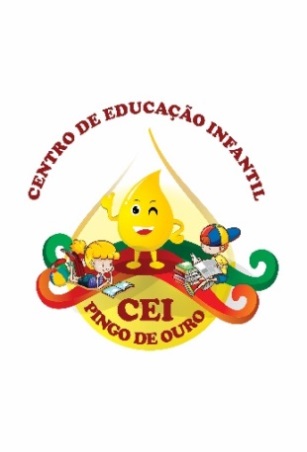                           CAMPINA DA ALEGRIA/ VARGEM BONITA SC                            RUA CEREJEIRA S/N- FONE: 49-3456-13-67                               E-MAIL: ceipingodeouro@yahoo.com Nome da Professora: Cristiani Fazioni FerreiraTurma:	Berçário I							Turno: VespertinoPeríodo: 30  à 04 de Dezembro de 2020.Olá meus queridos alunos a professora está com saudades de vocês, espero que estejam todos bem.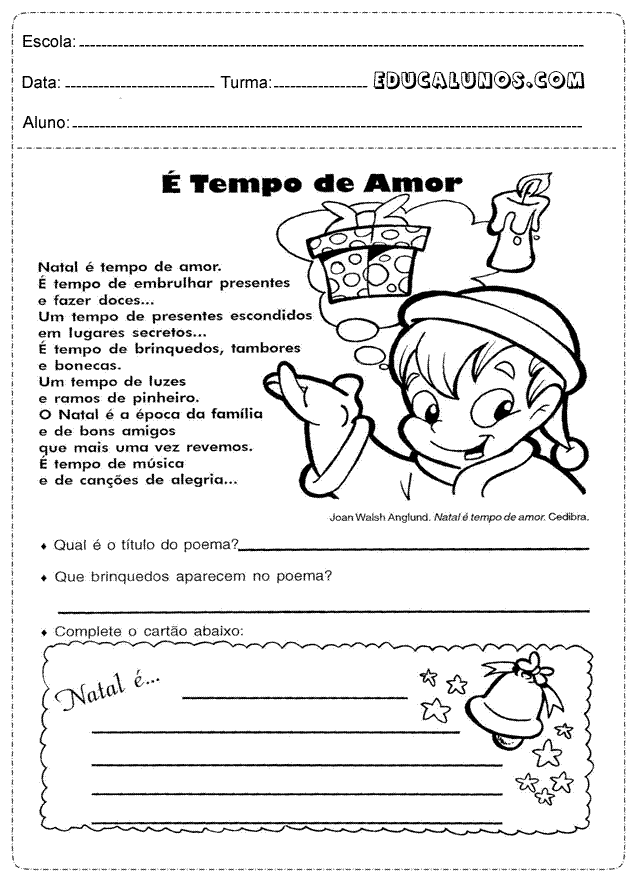 Objetivos:  Estimular a coordenação motora ampla e motora fina;Utilizar materiais variados com possibilidades de manipulação.Campo de Experiências: Traços, Sons, Cores e Formas, escuta, fala, pensamento e imaginação.Corpo, gestos e movimentos;O eu, o outro e o nós;Espaços, tempos, quantidades, relações e transformações.Objetivos de aprendizagem e desenvolvimento:  EI02TS02, EIET01.1 Vamos fazer os enfeites para nossa arvore de Natal, antes podemos brincar com o jogo da memoria peça a ajuda para mamãe e vamos colorir, ou podemos enfeitar com gliter, papel crepon ente outros materiais que possa ter em casa.. 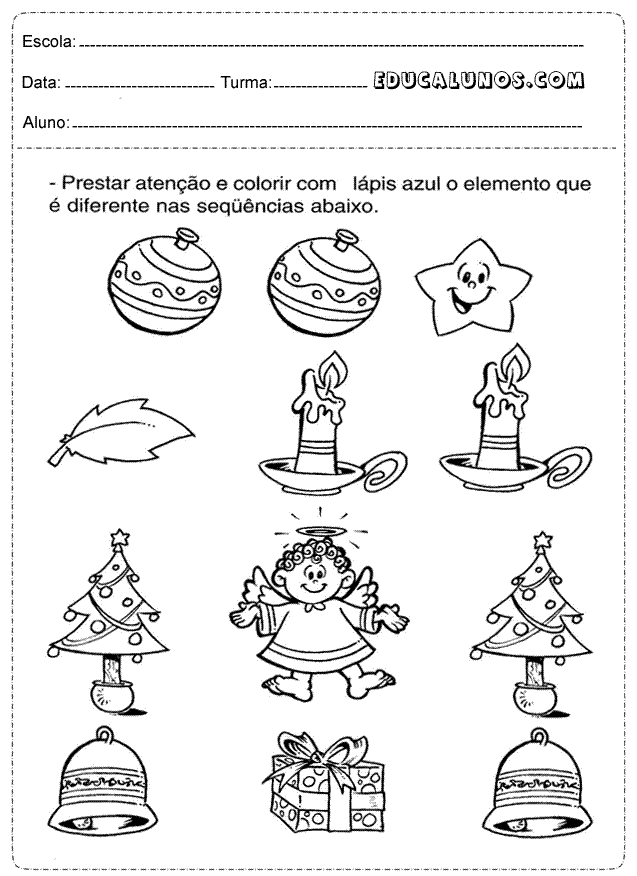 Recorte e cole em um papel mais firme para fazer os enfeites e decore junto com seu filho.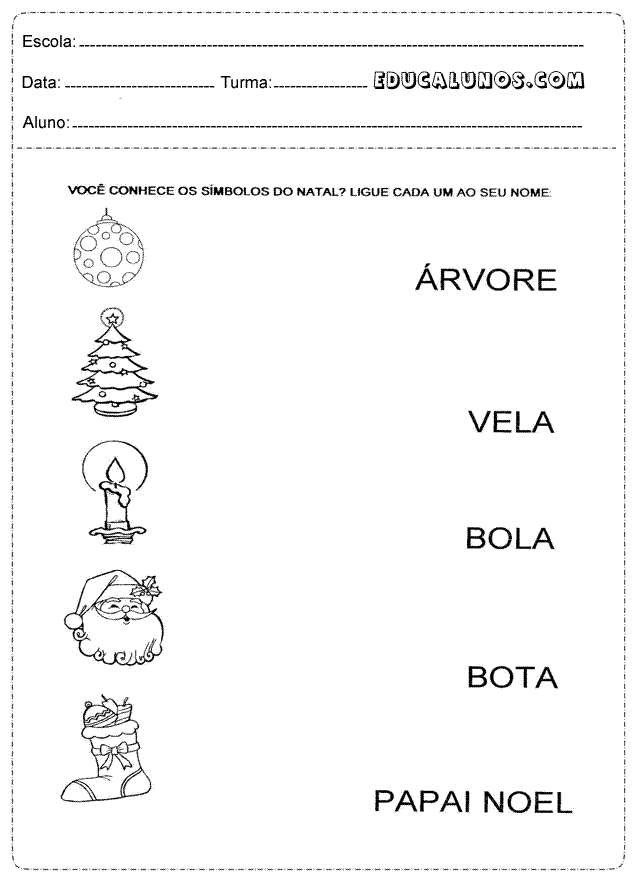 Orientação aos Pais:Peço aos pais que observem seus filhos.Seu filho (a) gostou da atividade?Você pai ou mãe gostaram da atividade?Quanto tempo seu filho (a) manteve concentrado?UM ABRAÇO DA PROF CRIS